Poniedziałek 23.03.2020rZadanie 1Przeczytaj wiersz dziecku .Ja i UfoNocką czarną, ciemną, głuchąNa mój ogród spadło Ufo.Pewnie zepsuł im się talerz,Lub nie chcieli lecieć dalej.I wylazły dwie pokraki,Każdy inny, taki siaki,Miały oczy jak szpareczki,Ręce cienkie jak niteczki,Nosy grube jak cebula,Każdy futrem się otulał,Włosy mieli krótko ścięteI ogony jak diablęta.Dziwili się w gęstym mroku,Że na ziemi taki spokój.Ja przez okno ich widziałamI zupełnie się nie bałam.Spróbujcie odpowiedzieć na pytania;
Co spadło na ogród? Co wyszło z talerza? Jak wyglądało? Czy bohaterka się bała przybyszy?
Czy to jest historia prawdziwa? Co jeszcze możemy zobaczyć na niebie?.Zadanie 2
Rysowanie to przyjemność – ćwiczenia rozmachowe.Dzieci wspólnie z rodzicami wykonują kredkami rysunki o tematyce kosmicznej, np. słońce, gwiazdy, księżyc. Podczas rysowania wykonują duże, obszerne ruchy rąk. Środki dydaktyczne: duża biała kartka, kredki, ołówki.Zadanie 3Pokoloruj według pomysłu.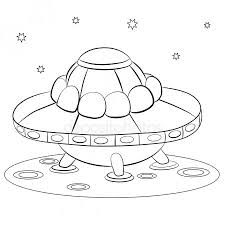 